DIN 7500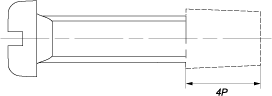 Винт снабжен особо острой, прочной резьбой, он способен вкручиваться в различные материалы с поверхностью различной толщиной.Головка и шлиц винта может изготавливаться в соответствии с указанными в таблице формами. Длина конца винта устанавливается изготовителем, но не может превышать 4P. Другие параметры винта в соответствии со стандартами указанными в таблице.ФормаИзображениеДиаметр резьбыПримеробозначенияДругие параметры согласноAEМ3.5 до М10ВинтDIN 7500 AE М6 х20DIN EN ISO 1207BEМ2 до М6ВинтDIN 7500 BE М6 х20DIN EN ISO 1580CEМ2 до М10ВинтDIN 7500 CE М6 х20DIN EN ISO 7045DEМ2 до М10ВинтDIN 7500 DE М6 х20DIN EN ISO 24017EEМ2 до М10ВинтDIN 7500 E М6 х20DIN 912KEМ2 до М10ВинтDIN 7500 KE М6 х20DIN EN ISO 2009LEМ2 до М10ВинтDIN 7500 LE М6 х20DIN EN ISO 2010MEМ2 до М10ВинтDIN 7500 ME М6 х20DIN EN ISO 7046-2NEМ2 до М10ВинтDIN 7500 NE М6 х20DIN EN ISO 7047